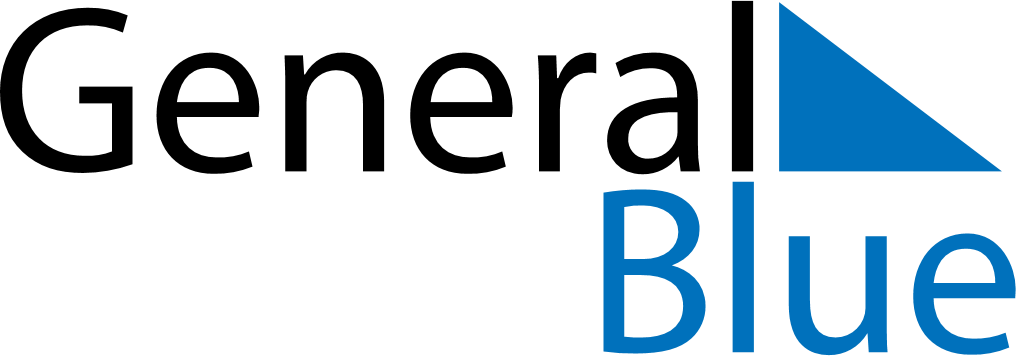 June 2024June 2024June 2024June 2024June 2024June 2024June 2024Dan Khun Thot, Nakhon Ratchasima, ThailandDan Khun Thot, Nakhon Ratchasima, ThailandDan Khun Thot, Nakhon Ratchasima, ThailandDan Khun Thot, Nakhon Ratchasima, ThailandDan Khun Thot, Nakhon Ratchasima, ThailandDan Khun Thot, Nakhon Ratchasima, ThailandDan Khun Thot, Nakhon Ratchasima, ThailandSundayMondayMondayTuesdayWednesdayThursdayFridaySaturday1Sunrise: 5:41 AMSunset: 6:39 PMDaylight: 12 hours and 58 minutes.23345678Sunrise: 5:41 AMSunset: 6:40 PMDaylight: 12 hours and 58 minutes.Sunrise: 5:41 AMSunset: 6:40 PMDaylight: 12 hours and 58 minutes.Sunrise: 5:41 AMSunset: 6:40 PMDaylight: 12 hours and 58 minutes.Sunrise: 5:41 AMSunset: 6:40 PMDaylight: 12 hours and 59 minutes.Sunrise: 5:41 AMSunset: 6:41 PMDaylight: 12 hours and 59 minutes.Sunrise: 5:41 AMSunset: 6:41 PMDaylight: 12 hours and 59 minutes.Sunrise: 5:41 AMSunset: 6:41 PMDaylight: 12 hours and 59 minutes.Sunrise: 5:41 AMSunset: 6:42 PMDaylight: 13 hours and 0 minutes.910101112131415Sunrise: 5:41 AMSunset: 6:42 PMDaylight: 13 hours and 0 minutes.Sunrise: 5:42 AMSunset: 6:42 PMDaylight: 13 hours and 0 minutes.Sunrise: 5:42 AMSunset: 6:42 PMDaylight: 13 hours and 0 minutes.Sunrise: 5:42 AMSunset: 6:43 PMDaylight: 13 hours and 0 minutes.Sunrise: 5:42 AMSunset: 6:43 PMDaylight: 13 hours and 1 minute.Sunrise: 5:42 AMSunset: 6:43 PMDaylight: 13 hours and 1 minute.Sunrise: 5:42 AMSunset: 6:43 PMDaylight: 13 hours and 1 minute.Sunrise: 5:42 AMSunset: 6:44 PMDaylight: 13 hours and 1 minute.1617171819202122Sunrise: 5:42 AMSunset: 6:44 PMDaylight: 13 hours and 1 minute.Sunrise: 5:43 AMSunset: 6:44 PMDaylight: 13 hours and 1 minute.Sunrise: 5:43 AMSunset: 6:44 PMDaylight: 13 hours and 1 minute.Sunrise: 5:43 AMSunset: 6:44 PMDaylight: 13 hours and 1 minute.Sunrise: 5:43 AMSunset: 6:45 PMDaylight: 13 hours and 1 minute.Sunrise: 5:43 AMSunset: 6:45 PMDaylight: 13 hours and 1 minute.Sunrise: 5:43 AMSunset: 6:45 PMDaylight: 13 hours and 1 minute.Sunrise: 5:44 AMSunset: 6:45 PMDaylight: 13 hours and 1 minute.2324242526272829Sunrise: 5:44 AMSunset: 6:46 PMDaylight: 13 hours and 1 minute.Sunrise: 5:44 AMSunset: 6:46 PMDaylight: 13 hours and 1 minute.Sunrise: 5:44 AMSunset: 6:46 PMDaylight: 13 hours and 1 minute.Sunrise: 5:44 AMSunset: 6:46 PMDaylight: 13 hours and 1 minute.Sunrise: 5:45 AMSunset: 6:46 PMDaylight: 13 hours and 1 minute.Sunrise: 5:45 AMSunset: 6:46 PMDaylight: 13 hours and 1 minute.Sunrise: 5:45 AMSunset: 6:46 PMDaylight: 13 hours and 1 minute.Sunrise: 5:45 AMSunset: 6:46 PMDaylight: 13 hours and 1 minute.30Sunrise: 5:46 AMSunset: 6:47 PMDaylight: 13 hours and 0 minutes.